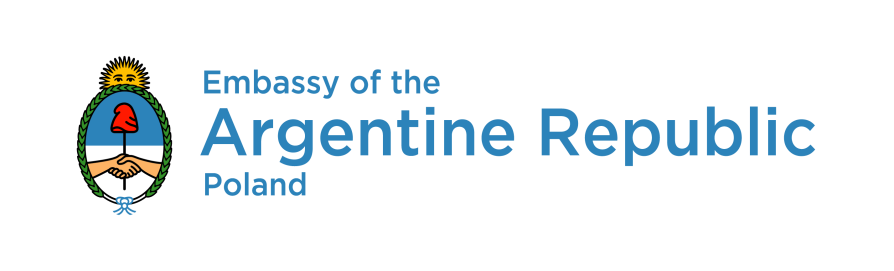 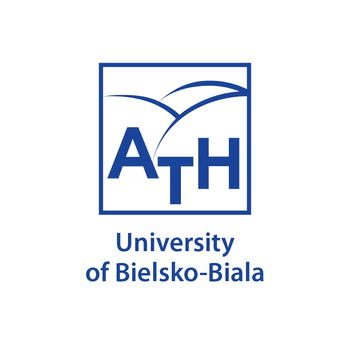 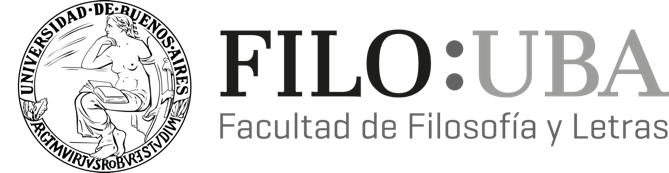 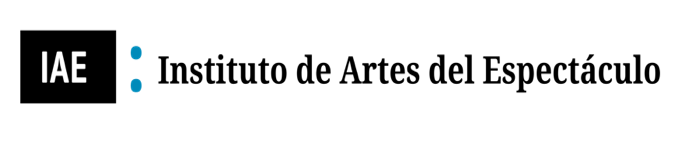 2ª Conferencia Científica InternacionalTeatralidad – Antiteatralidad: estudios transdisciplinares y escenológicosdel teatro contemporáneo2nd International Academic ConferenceTheatricality – Antitheatricality: Transdisciplinary and Scenological Studies on Contemporary Theatre ​TEMAT PRZEWODNI Ciało widza 16 - 18 grudnia 2020Miércoles, 16 de diciembreJueves, 17 de diciembreViernes, 18 de diciembreHORAVARSOVIAHORABUENOS AIRES12.00-13.00Apertura institucional08.00-9.00Conferencia magistral de apertura:13.00-15.00Jorge Dubatti (Universidad de Buenos Aires, IAE): “Espectadoras/es de teatro y artes escénicas: poder expectatorial, cuestión ética y derechos”09.00-11.00Mesa de Ponencias 1:15.00-15.15Gabriela Basauri Pilowsky y Sebastián Carez Lorca (Departamento de Teatro, Facultad de Artes, Universidad de Chile): “El rol de la universidad en la generación de conocimiento artístico: una revisión a partir de las de experiencias de la Unidad de Extensión y Educación Continua del Departamento de Teatro de la Universidad de Chile”11.00-11.1515.15-15.30Laura Cilento (UBA, IAE): “Casi como una broma: expectaciones de la violencia humorística en el happening en la Argentina”11.15-11.3015.30-15.45Proyecto FILO:CyT (UBA, IAE) “Hacia una cartografía bibliográfica de las relaciones entre teatro y educación artística en la Argentina”. Integrantes: Jorge Dubatti (dir.), Natacha Delgado, Diana Melamet, Nora Lía Sormani, Mariano Scovenna y Lucila Tolcachier.11.30-11.4515.45-16.00Samantha Hernández Pérez (UNAM, México): “El espectador penitenciario: cuerpos en presidio”11.45-12.0016.00-16.15Tomasz Stefanowicz (UP): "¿Una comunión de cuerpos entre el performer y su lector? El caso de la poesía de Jaime Gil de Biedma"12.00-12.1516.15-16.30Arthaus Berlin. Ariel Gutiérrez (Alemania)12.15-12.3016.30-16.45Claudio Santana Bórquez12.30-12.4516.45-17.00SESIÓN DE PREGUNTAS12.45-13.00Conferencias especiales:17.00-17.30Percy Encinas (Universidad de San Marcos, Perú): “Consecuencias ontológicas y políticas del teatro tecnomediado”13.00-13.3017.30-18.00Mauricio Tossi (CONICET, Universidad Argentina de la Empresa): “Bases para una dramaturgia argentina con ‘voluntad de otredad’: categorías nodales y poético-regionales”13.30-14.0018.00-19.00Przemysław Błaszczak “Pytanie o widza w pracy Studia Kokyu” (Teatr Zar, Instytut Grotowskiego), Eugenia Viktoria Pokutta14.00-15.00Mesa de ponencias 2:19.00-19.15Paula Ansaldo (CONICET, UBA, IAE): “El IFT y la experiencia de un teatro judío en español”15.00-15.1519.15-19.30Belén Landini (CONICET, UBA, IAE): “Cuerpo y territorio en el teatro de Luis Ambrosio Morante (1780-1837)”15.15-15.3019.30-19.45Catalina Julia Artesi (UBA, IAE): Contra la violencia de género15.30-15.4519.45-20.00Jimena Cecilia Trombetta (UBA, IAE): Los componentes liminales en el cruce entre el teatro, la historia y la memoria: a propósito de la representación de héroes y heroínas históricos/as y el impacto afectivo en los espectadores15.45-16.0020.00-20.15Cora Fairstein (UBA, IAE): "De espectadores a espectactores: el cuerpo del espectador en el Teatro del Oprimido"16.00-16.1520.15-20.30Guillermina Bevacqua (CONICET, UBA, IHAAL): "Activismo artístico y torsiones desobedientes de Lukas Avendaño"16.15-16.3020.30-21.00SESIÓN DE PREGUNTAS16.30-17.00Conferencias especiales:21.00-21.30Lucas Margarit, "Público y públicos en tiempos de Shakespeare"17.00-17.3021.30-22.00Carlos Canales, Marioantonio Rosa, Carlos Dimeo, Conversatorio con Carlos Canales de la dramaturgia puertorriqueña17.30-18.00HORAVARSOVIAHORABUENOS AIRESConferencia magistral11.00-11.45Carlos Dimeo, "El cuerpo del espectador representado en la escena"07.00-07.4511.45-12.00Pau Freixa (Universidad de Barcelona), "Traduciendo el teatro de Dorota Maslowska al castellano: problemas"07.45-08.0012.00-12.15Eva Reichwalderova (Matej Bel University), "Traducción de obras teatrales en Eslovaquia hasta el año 1989"08.00-08.1512.15-12.30Marioantonio Rosa, "Carlos Canales: Teatro y Memoria (encuentros y apariciones)"08.15-08.3012.30-13.00SESIÓN DE PREGUNTAS08.30-09.00Mesa de Ponencias 3:13.00-13.15Marita Foix (UBA, IAE): “Una marca profunda en la matriz liminal: el festejo del Bicentenario en el 2010”09.00-09.1513.15-13.30Nora Lía Sormani (UBA, IAE): "La poética de Alejandro Finzi: análisis de sus obras para el espectador infantil y juvenil"09.15-09.3013.30-13.45Andrés Lifschitz (UBA, IAE): “Norestada, Asociación de Grupos, Trabajadores y Trabajadoras del Teatro Independiente de la Región Metropolitana Norte de la Provincia de Buenos Aires. Sus primeros 10 años de historia”09.30-09.4513.45-14.00Proyecto UBACYT (UBA, IAE) “Imaginarios y humor grotesco. Teatralidades europeas y Primera Guerra Mundial”. Integrantes: Laura Cilento, Jorge Dubatti, Paula Ansaldo, Eugenio Schcolnicov, Bernardo Suárez, Mariana Avilano, Cecilia D´Altilia, Mauricio Méndez, Florencia Casanova, Florencia Carina Cinquemani, Liliana López, Martina Delgado, María Alejandra Botto Fiora, Nicolás Querzoli Donnet, Rubén Guerrero09.45-10.0014.00-14.15Silvina Díaz (CONICET, UBA) “Subjetividades y creación colectiva: Fin de Un Mundo”10.00-10.1514.15-14.30José Castillo (UNIOESTE-Brasil) "Cuerpos Sin Órganos, Cuerpos Fronteras. Notas epistemológicas sobre la relación artista/espectador"10.15-10.3014.30-15.00SESIÓN DE PREGUNTAS10.30-11.00Mesa de ponencias 4:15.00-15.15Lydia Di Lello (UBA, IAE): "La piel de las máscaras"11.00-11.1515.15-15.30Ricardo Dubatti (CONICET, UADER, Entre Ríos): “Ver la Guerra de Malvinas (1982): el espectador como productor de memoria”11.15-11.3015.30-15.45Ludmila Barbero (CONICET): "Un pliegue entre los mundos: acercamiento a las performances de Marosa di Giorgio"11.30-11.4515.45-16.00Grisby Ogás Puga (CONICET, Universidad Nacional de San Juan): “El radioteatro ayer y hoy. Sus posibilidades de creación de nuevas teatralidades tecno-conviviales y la reconfiguración del espectador-escucha en el contexto pandémico”11.45-12.0016.00-16.15María Natacha Koss (UBA, IAE): "Performance, ritual y el teatro. El cuerpo del espectador en la tragedia griega"12.00-12.1516.15-16.30Nara Mansur (Centro Cultural de la Cooperación, AICA): “La escucha como diseño y performance en tiempos de pandemia”12.15-12.3016.30-16.45Ewelina Topolska (Universidad Técnica de Silesia), "Angélica Liddell, rastreadora de las pulsiones reprimidas del/a espectador/a"12.30-12.4516.45-17.00SESIÓN DE PREGUNTAS12.45-13.00Conferencia magistral17.00-18.00Cécile Chantraine Braillon (U. La Rochelle): "L'Ecole du Spectateur de Nouvelle Aquitaine: from the Argentinean model to the computerisation of research in the performing arts"13.00-14.0018.00-18.30Daniel Vázquez Touriño (Masaryk University) "La identidad posthumana del espectador en tres piezas intermediales de Luis Mario Moncada”14.00-14.3018.30-19.00SESIÓN DE PREGUNTAS14.30-15.00Mesa de ponencias 5:19.00-19.15Bettina Girotti (CONICET, UBA, IAE): "Entre el escenario y el baúl de los juguetes: el títere como artefacto cultural en los proyectos de modernización (1940-1960)"15.00-15.1519.15-19.30Gisela Ogás Puga (Universidad Nacional de San Juan, INT): “La poesía hecha cuerpo en la intermedialidad postmoderna”15.15-15.3019.30-19.45Suellen Brito (Universidad Federal do Rio Grande do Sul, Brasil): “En travesía en el teatro ritual: investigación en el trabajo de actor sobre uno mismo”15.30-15.4519.45-20.00Natacha Delgado y Mariano Scovenna (UBA, IAE): “La enseñanza del teatro y las nuevas tecnologías. Diálogos y tensiones”15.45-16.0020.00-20.15Beatriz Elena Piñeiro, Pablo Ignacio Rivera, Ricardo Vivas Duarte, Dayra Restrepo (Grupo de investigación en títeres y teatro de objetos, GITO, Corporación Tranvía Teatro / Instituto Departamental de Bellas Artes, Colombia): “Proyecciones de los títeres en Santiago de Cali, Colombia”16.00-16.1520.15-20.30Marina García Barros (Universidad Nacional de Río Negro / Instituto Universitario Patagónico de las Artes, Río Negro): “¿Qué es lo contemporáneo en el teatro que transitamos? Apuntes para pensar una Poética Errante en Patagonia”16.15-16.3020.30-21.00SESIÓN DE PREGUNTAS16.30-17.00Diálogo abierto y presentación libro:21.00-21.30Diálogo abierto y presentación del libro "Las mujeres de los nazis"("Kobiety nazistów", traducción Carlos Dimeo y Michał Kopczyk). Conversación con el dramaturgo argentino y autor Héctor Levy-Daniel, con la participación de Jorge Dubatti y Carlos Dimeo.17.00-17.3021.30-22.00Presentación del libro de Daniel Vázquez Touriño "Insignificantes en diálogo con el público. El teatro de la generación Fonca"17.30-18.00HORAVARSOVIAHORABUENOS AIRESMesa de ponencias 6:11.00-11.15Olga Chrzan, (Universidad de Silesia), "'Cielesność' bytu scenicznego w teatrze animacji" 07.00-07.1511.15-11.30Łukasz Kiełpiński (Universidad de Varsovia), "Ucieleśniony odbiór tańca, czyli ekstatyczny model cielesności widza teatralnego"07.15-07.3011.30-11.45Patrycja Korczago (Universidad de Silesia), "Widz w teatrze autorskim Ryszarda Ostromęckiego w Warszawie"07.30-07.4511.45-12.00Beata Gaj (Cardinal Stefan Wyszynski University) "Tożsamość widza i potrzeba chorei (exemplum Amfitriona)"07.45-08.0012.00-12.15Katarzyna Lisowska, (UP, Cracovia), "Kiedy teatr staje się filmem sensacyjnym"08.00-08.1512.15-12.30Aneta Głowacka, Dorota Fox (Universidad de Silesia) "Publiczność zaangażowana w działania teatru"08.15-08.3012.30-13.00SESIÓN DE PREGUNTAS08.30-09.00Mesa de Ponencias 7:13.00-13.15Liliana López (UBA, IAE): “Impacto de la pandemia en el cuerpo, en el lazo social y en el teatro”09.00-09.1513.15-13.30María Inés Grimoldi (UBA): "La música como memoria. De la peste negra al COVID-19"09.15-09.3013.30-13.45Dulcinea Segura Rattagan (UBA, IAE): “Danza liminal en la obra Todos contentos del grupo El Descueve”09.30-09.4513.45-14.00Proyecto FILO: CyT (UBA, IAE) “Teatro Comparado: Europa y Argentina”. Integrantes: Natacha Koss (dir.), Catalina Julia Artesi, Mauricio Méndez, Ana María Rossi, Brenda Anabella Schmunck, Andrés Gallina, María Alejandra Botto Fiora, Liliana López.09.45-10.0014.00-14.15Agustina Trupia (CONICET, UBA, IAE): “Expectación festiva, un elemento constitutivo de las prácticas transformistas contemporáneas en Argentina”10.00-10.1514.15-14.30Silvina Mañueco y Juan Rolón (Instituto Patagónico de las Artes, Río Negro): “La liminalidad en el lenguaje de la estatua viviente”10.15-10.3014.30-15.00SESIÓN DE PREGUNTAS10.30-11.00Mesa de ponencias 8:15.00-15.15Carla Pessolano (UNA): “Concepciones de mundo y cuerpos de actuación: el lenguaje detrás de la materialidad escénica”11.00-11.1515.15-15.30María Guillermina Andrade y Carolina Donnantuoni (Escuela de Teatro de La Plata, ETLP, Provincia de Buenos Aires): “La construcción escénica desde la dramaturgia de lxs actuantes. Interacciones técnico-poéticas como ponencia expresiva. Experiencias desde la Escuela de Teatro La Plata”11.15-11.3015.30-15.45Patricia Aschieri (UBA, IAE): "Las contorsiones políticas de los cuerpos del Butoh"11.30-11.4515.45-16.00Natacha Delgado (UBA, IAE): “Puesta en escena: objeto de derecho y objeto de estudio”11.45-12.0016.00-16.15Eugenio Schcolnicov (CONICET, UBA, IAE): “Coordenadas teóricas para el estudio de la dirección teatral”12.00-12.1516.15-16.30Pablo García Gámez (The Graduate Center, CUNY, EEUU): “Públicos hispanos en Nueva York: ¡Allá va la película!”12.15-12.3016.30-16.45Natalia Szejko (Yale University, USA, Medical University of Warsaw, Poland), “La ilusión de normalidad es, con frecuencia, completa. La aproximación al discurso de la patología en la obra En la ardiente oscuridad de Antonio Buero Vallejo"12.30-12.4516.45-17.00SESIÓN DE PREGUNTAS12.45-13.00Mesa de ponencias 9:17.00-17.15Paweł Stangret (Cardinal Stefan Wyszynski University), "Audience as Charakter in Drama - Metatextual or Performative Efect?"13.00-13.1517.15-17.30Vit Zeman (Academy of Performing Art in Prague) "The Presence of the Spectator as a Crucial Aspect of Authorial Reading"13.15-13.3017.30-17.45Magdalena Figzał-Janikowska (Universidad de Silesia), "Embodying Sound: The Spectator’s Experience in Music Performances of Wojtek Blecharz"13.30-13.4517.45-18.00Angela Viora (Monash University), "To Be or Not to Be There: When the Performer Leaves the Scene and Makes Room for the Audience"13.45-14.0018.00-18.15Ziani Manel (Lancaster University), "The Politics and Aesthetics of Engaged Theatre: Experiencing Dialectics and Staging Direct"14.00-14.1518.15-18.30Eleni Kolliopoulou (Ulster University), "Waste-is-land: Arguing about the centrality of the body in performative installations"14.15-14.3018.30-18.45Tetiana Pavlinchuk (), "The Theatrical Game in Wisława Szymborska’s Body Poems"14.30-14.4518.45-19.00SESIÓN DE PREGUNTAS14.45-15.00Conferencia magistral19.00-20.00Katarzyna Kalwat, Eugenia Victoria Pokutta15.00-16.0020.00-21.00Encuentro de la Red Internacional de Escuelas de Espectadores (REDIEE). Participan representantes de 47 espacios de formación de espectadores de la Argentina, Bolivia, Brasil, Colombia, Costa Rica, España, Francia, Estados Unidos, México, Panamá, Perú, Polonia, República Dominicana, Uruguay, Venezuela. 16.00-17.0021.00-22.00Libro Artistas-investigadoras/es y producción de conocimiento desde la escena (ENSAD, Lima, Perú). Participan: Lucía Lora Cuentas (directora de la ENSAD, Perú), “La ENSAD, investigaciones y proyecto editorial”; y las/los autoras/es Carlos Araque Osorio (Universidad Distrital de Bogotá Francisco José de Caldas, Colombia), Juan Carlos Calderón Gómez (Universidad de Costa Rica), Mario Cantú Toscano (Universidad de Nueva California, México), Natacha Delgado (Universidad de Buenos Aires), Jorge Dubatti (Universidad de Buenos Aires), María Fukelman (Universidad Católica Argentina), Hernán Gené (España), Marcela Juárez Smith (Universidad Nacional del Centro), Didanwy Kent Trejo (Universidad Nacional Autónoma de México), Fwala-lo Marin (CONICET, Universidad Nacional de Córdoba), Flavia Montello (Universidad Nacional de Río Negro), Mariano Scovenna (Universidad de Buenos Aires).Libro El eslabón perdido. Un recorrido por la vida de Elba Fábregas, de Leonor Vila (Ediciones del CCC). Participan: Leonor Vila, Juano Villafañe, Nora Lía Sormani, Bettina Girotti, Sergio Rower."17.00-18.0022.00-23.00Performance "Yo soy Ustedes". Conversatorio "Yo soy Ustedes. Reflexiones de Bajtin al espectador". Muro de Espuma Circo Teatro.18.00-19.0023.00CIERRE DE LA CONFERENCIA19.00